Государственное автономное учреждение культуры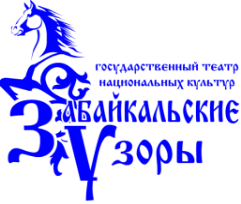 «Театр национальных культур «Забайкальские узоры»Отдел по работе с детьми«СОГЛАСОВАНО»                                                                                                      «УТВЕРЖДАЮ»зав. отделом по работе с детьми                                                                                          и.о. директораГАУК ТНК «Забайкальские узоры»                                                ГАУК ТНК «Забайкальские узоры»____________________С.С. Коношко                                            _______________Е.М. Старновская«31» августа 2019 г.                                                                                                     «31» августа 2019 г.РАСПИСАНИЕ ЗАНЯТИЙХОРЕОГРАФИЧЕСКОЙ СТУДИИГРУППА №3(рук. Лисичникова Юлия Сергеевна, тел.89144746967)День недели1 группа(7-9 лет)2 группа(7-9 лет)3 группа(5-6 лет)Понедельник10:00-11:30 Классический танец, каб.309Преподаватель: Лисичникова Ю.С.15:30-17:00Классический танец, каб.309Преподаватель: Лисичникова Ю.С.17:00-18:00Классический танец, каб.309Преподаватель: Лисичникова Ю.С.Вторник-16:00-17:30Народный танец, каб.309Преподаватель: Андреевская В.А.17:30-18:30Ансамбль, каб.321Преподаватель: Любовникова Е.А.Среда10:00-11:30 Современный танец, каб. 309Преподаватель: Лисичникова Ю.С.15:30-17:00Современный танец, каб.321Преподаватель: Лисичникова Ю.С.17:00-18:00Ритмика, каб.309Преподаватель: Лисичникова Ю.С.Четверг08:20-09:50Народный танец, каб.309Преподаватель: Андреевская В.А.--Пятница10:00-11:30 Ансамбль, каб. 309Преподаватель: Лисичникова Ю.С.16:00-17:30Ансамбль, каб.309Преподаватель: Лисичникова Ю.С.17:30-18:30Ансамбль, каб.309Преподаватель: Лисичникова Ю.С.Суббота 18:00-18:45 Основы актерского мастерства, каб.310 Преподаватель: Быкова Елена Викторовна, тел. 8999410542118:00-18:45 Основы актерского мастерства, каб.310 Преподаватель: Быкова Елена Викторовна, тел. 89994105421-